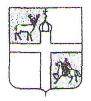 УПРАВЛЕНИЕ ОБРАЗОВАНИЯАДМИНИСТРАЦИИ муниципального образования Красноармейский районПРИКАЗстаница  ПолтавскаяО проведении районной акции «Живи лес!»	На основании информационного письма министерства образовании науки и молодежной политики Краснодарского края и государственного бюджетного учреждения дополнительного образования Краснодарского края            «Эколого-биологический центр» от 13 октября 2017 года № 496  , проводится акция «Живи лес!», с целью бережного отношения и сохранения лесов Краснодарского края, руководствуясь Положением об управлении образования администрации муниципального образования Красноармейский район, утверждённым Решением Совета муниципального образования Красноармейский район 22 июля 2015 года № 87/12    п р и к а з ы в а ю:	1. Провести  с 16 октября  по 10 ноября  2017 года районную акцию «Живи лес!» среди образовательных учреждений района.             		2. Информацию о проведённом мероприятии необходимо направить по форме (приложение) до 10 ноября 2017 года  на электронный адрес муниципального бюджетного учреждения дополнительного образования эколого – биологический центр ekolog500@mail.ru 	           3. Контроль за исполнением настоящего приказа возложить на главного специалиста управления образования администрации муниципального образования Красноармейский район Е.В. Кругликову. 4. Приказ вступает в силу со дня его подписания.Начальникуправления образования администрациимуниципального образованияКрасноармейский район                					       И.Б. Ватлин«    »_____  ____201_ г.№